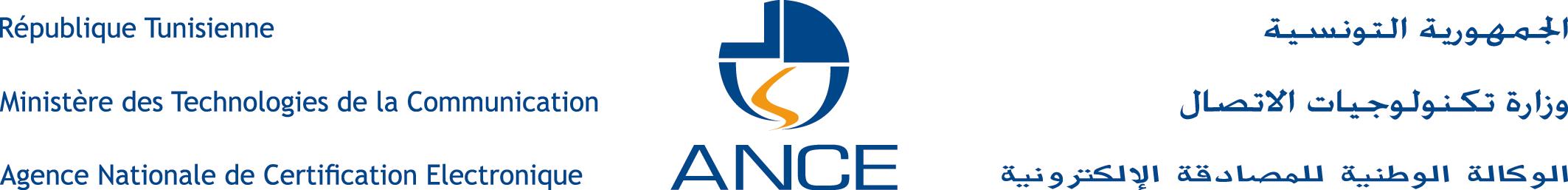 Liste des demandeurs des certificats   /  قائمة في  طالبي الشهادات*: Pour les étrangers résidents en Tunisie prière de préciser le Numéro de la carte de séjour  / الى الاجانب المقيمين بتونس الرجاء تحديد رقم بطاقة الاقامة*: Pour les étrangers non  résidents en Tunisie prière de préciser le Numéro de passeport /الى الاجانب الغير المقيمين بتونس الرجاء تحديد رقم جواز السفرRemarques / ملاحظات - Cette liste éventuellement le pré imprimé Annexe fiche de renseignement ne remplace pas les fiches de renseignement individuelle / هذه القائمة و كذلك مطبوعة  ملحق بطاقة الارشادات  لا تعوض بطاقة الارشادات الفردية- Lors de la remise des certificats, la présence physique des bénéficiaires est obligatoire  /يتعين حضور المستفيدين عند تسليم شهادة،Tunis le ………………………تونس فيختم و إمضاء المسؤول الأول عن المؤسسة أو الهيكلSignature et cachet du Premier Responsable de l'entreprise ou de l’OrganismeN.B / هام  - Si le formulaire ou les documents sont incomplets, le dossier sera automatiquement rejeté  /  في حال عدم اكتمال المعلومات أو الوثائق، يقع رفض الملف آلي - Les bons de commandes ne sont acceptés que s’ils sont présentés par des établissements publiques /   لا يقبل الإذن بالتزود إلا من قبل المؤسسات العمومية                                                                                                                                                              ملحق بطاقة إرشادات /Annexe Fiche de renseignementsللحصول على شهادات إمضاء الكتروني/   Pour l'obtention de certificats de signature électroniqueTunis le ………………………تونس فيختم و إمضاء المسؤول الأول عن المؤسسة أو الهيكلSignature et cachet du Premier Responsable de l'Entreprise ou de l’OrganismeType d’opération / نوع العملية  :        Première  demande /  أول مطلب                  Renouvellement  /  تجديد     Durée de validité / مدة الصلوحية  :         Une année / سنة واحدة                               Deux ans  / سنتين                 *: Pour les étrangers résidents en Tunisie prière de préciser le Numéro de la carte de séjour  / الى الاجانب المقيمين بتونس الرجاء تحديد رقم بطاقة الاقامة*: Pour les étrangers non  résidents en Tunisie prière de préciser le Numéro de passeport /الى الاجانب الغير المقيمين بتونس الرجاء تحديد رقم جواز السفرRemarques / ملاحظات - Lors de la remise de certificat, la présence physique du bénéficiaire est obligatoire  / يتعين حضور المستفيد ، عند تسليم شهادة ** : Fournir le document de préinscription de Tuneps / Tuneps توفير وثيقة التسجيل الاوّلي لــ Je soussigné (e) ....................................................... avoir introduit des informations exactes et que j'ai lu et approuvé les obligations du bénéficiaire figurant dans la page 4 /                                                 اني الموقع ادناه......................................................... اقر انني قد قدمت المعلومات الصحيحة و قد قرأت و وافقت على التزامات المستفيد الواردة في الصفحة 4Tunis le تونس في ......................................إمضاء طالب الشهادةN.B / هام  - Si le formulaire ou les documents sont incomplets, le dossier sera automatiquement rejeté  /  في حال عدم اكتمال المعلومات أو الوثائق، يقع رفض الملف آلي -Seules les bons de commandes  émanant des entreprise s publiques  sont acceptés/   دون سواها لا تقبل اذون التزود الصادرة عن  المؤسسات العمومية                                                                                                                                                              Les Obligations de l'ANCE :Les exigences de sécurité pour tous les services de délivrance des certificats par l’ANCE aux Bénéficiaires sont définies dans la politique de certification électronique http://www.certification.tn/cps .Les Obligations du Bénéficiaire:Communiquer des informations exactes depuis la demande de certificat de signature électronique présenté par l'employé auprès de l'employeur  qui procédera à la demande de certificat auprès de l’ANCE, ainsi que toute modification qui s'en suit.Protéger le support de stockage sécurisé contre toute détérioration physique.Protéger le code d’activation (code PIN) de toute perte et divulgation, ne jamais associer le support de stockage sécurisé et le code d’activation.Respecter les conditions d’utilisation de sa clé privée et du certificat correspondant conformément aux textes législatifs (voir référence).Demander à l'employeur  ou à l’ANCE la révocation du certificat dés l’occurrence d’une des causes définies dans la section causes de révocation.Vérifier les LCR  (Listes des certificats révoqués) sur https://www.certification.tn/crl_mail.crl , https://www.certification.tn/crl_web.crl , http://crl.certification.tn. La LCR est publiée et accessible au public sur des serveurs disponibles 24/7La responsabilité de l’ANCE ne sera pas engagée si le bénéficiaire , ou le représentant légal de l'employeur, a négligé ou a tardé d’informer de tout événement ou modification susceptibles de modifier les pouvoirs du bénéficiaire.
Les Causes de révocation :La révocation du certificat doit être demandée dans les cas suivants :Tout événement affectant les pouvoirs du bénéficiaire.Les informations du bénéficiaire figurant dans le certificat ne sont plus en cohérence avec l’utilisation prévue Le bénéficiaire n’a pas respecté les modalités applicables d’utilisation du certificatLa clé privée (support de stockage sécurisé) du demandeur  est compromise, perdue ou  volée ;Le décès, la cessation d’activité ou l’incapacité dûment constatée du bénéficiaire.Un certificat peut être révoqué à l’initiative de l'ANCE dans les cas suivants :Une erreur (intentionnelle ou non) a été détectée dans le dossier ou dans le processus d'enregistrement du porteur.La perte de la clé privée, perte de contrôle de sa clé privée, compromission de clé.Le certificat dont la révocation a été demandée à l’ANCE est placé sans délai dans la liste de certificats révoqués (LCR). La LCR est publiée et accessible au public sur des serveurs disponibles 24/7https://www.certification.tn/crl_mail.crl, https://www.certification.tn/crl_web.crl , http://crl.certification.tn.Le Renouvellement du certificat électronique
Si Les informations concernant une demande de certificat électronique sont modifiées par rapport au dossier d’enregistrement précèdent alors le mandataire doit refaire un dossier d’enregistrement complet.
Le Recouvrement du certificat électronique est gratuit après la livraison et ce pour une période de 90 jours. Passée cette période,  le recouvrement devient payant et il coûte 10 dinars hors taxes.Le Déblocage : Le client est le seul responsable du blocage de son code PUK (cela après trois tentatives erronées).Loi applicable
Pour tout ce qui n'est pas stipulé aux dispositions de la présente procédure, son exécution sera régie par la loi n° 2000-83 du 9 Août 2000, relative aux échanges et au commerce électronique (JORT N° 64 du 11 août 2000), l'arrêté du Ministre des Technologies de la Communication du 19 juillet 2001 fixant les données techniques relatives aux certificats électroniques et leurs fiabilité (JORT N° 60) et l'arrêté du Ministre des Technologies de la Communication du 19 juillet 2001 : relatif au dispositif de création de la signature électronique (JORT N° 60).                                                                                                                                                                            :  الاسم الاجتماعي/ Raison Social                                                                                                                                                                            :  الاسم الاجتماعي/ Raison Social                                                                                                                                                                            :  الاسم الاجتماعي/ Raison Social                                                                                                                                                                            :  الاسم الاجتماعي/ Raison Social  N° du registre du commerce / عدد السجل التجاري :  N° du registre du commerce / عدد السجل التجاري :  N° du registre du commerce / عدد السجل التجاري : Matricule fiscal / المعرف الجبائي  ::                                                                                                           اسم و لقب المسؤول الأولNom et Prénom du Premier Responsable/  :                                                                                                           اسم و لقب المسؤول الأولNom et Prénom du Premier Responsable/  :                                                                                                           اسم و لقب المسؤول الأولNom et Prénom du Premier Responsable/  :                                                                                                           اسم و لقب المسؤول الأولNom et Prénom du Premier Responsable/  Téléphone /  الهاتف  :Fax / الفاكس :                               E.Mail / العنوان البريد الإلكتروني :E.Mail / العنوان البريد الإلكتروني : Adresse et code postal /   العنوان و الترقيم البريدي: Adresse et code postal /   العنوان و الترقيم البريدي: Adresse et code postal /   العنوان و الترقيم البريدي: Adresse et code postal /   العنوان و الترقيم البريدي:Nom et Prénomالاسم و اللقبN°CIN (*)رقم بطاقة التعريف الوطنيةNom et Prénomالاسم و اللقبN°CIN (*)رقم بطاقة التعريف الوطنية16273849510Pièces à fournir /  الوثائق المطلوبة1) Extrait du registre du commerce  daté  au plus de trois mois ou Copie de la carte d'identité fiscale ou du Statut pour les associations  / مضمون من السجل التجاري  لم يمر على إستخراجه  اكثر من ثلاثة أشهر أو نسخة  من بطاقة التعريف الجبائية  أو نسخة  من  القانون الأساسي بالنسبة للجمعيات  2) Copie de la pièce d’identité de chaque demandeur /  نسخة من بطاقة تحديد الهوية لكل طالب شهادة3) Copie de la décision de  nomination du Premier Responsable /  نسخة من قرار تعيين المسؤول الأول4) Copie de document d'approbation de l'inscription à TUNEPS le cas échéant  /    عند الاقتضاء Tuneps         نسخة من وثيقة المصادقة على التسجيل بمنظومة          Nom et Prénomالاسم و اللقبN° C.I.Nرقم بطاقة التعريف الوطنيةNom et Prénomالاسم و اللقبN° C.I.Nرقم بطاقة التعريف الوطنية112912301331143215331634173518361937203821392240234124422543264427452846Nom et prénom du demandeur du certificat إسم و لقب طالب الشهادة / :Nom et prénom du demandeur du certificat إسم و لقب طالب الشهادة / :Nom et prénom du demandeur du certificat إسم و لقب طالب الشهادة / :   (*): رقم بطاقة التعريف الوطنية / N° de la carte d’identité nationale    (*): رقم بطاقة التعريف الوطنية / N° de la carte d’identité nationale    (*): رقم بطاقة التعريف الوطنية / N° de la carte d’identité nationale   :الإدارة أو المصلحة  /  Département ou Service  :الإدارة أو المصلحة  /  Département ou Service  :الإدارة أو المصلحة  /  Département ou ServiceFonction  / الوظيفة  :Fonction  / الوظيفة  :Fonction  / الوظيفة  :Téléphone / الهاتف :Portable الجوال /  :Fax / الفاكس :E.Mail  /  البريد  الإلكتروني   :E.Mail  /  البريد  الإلكتروني   :E.Mail  /  البريد  الإلكتروني   :Adresse et code postal /                               :  العنوان و الترقيم البريدي Adresse et code postal /                               :  العنوان و الترقيم البريدي Adresse et code postal /                               :  العنوان و الترقيم البريدي مجال الاستعمال / Domaine d'applicationمجال الاستعمال / Domaine d'applicationمجال الاستعمال / Domaine d'applicationمجال الاستعمال / Domaine d'application CNSS                                Téledeclaration Fiscale    Messagerie Electronique  CCPNET                          TTN  Autres : ............Tuneps Fournisseur Gestionnaire (**) Acheteur  Public (**)